Cenová kalkulace - nabídka TIMS systém: 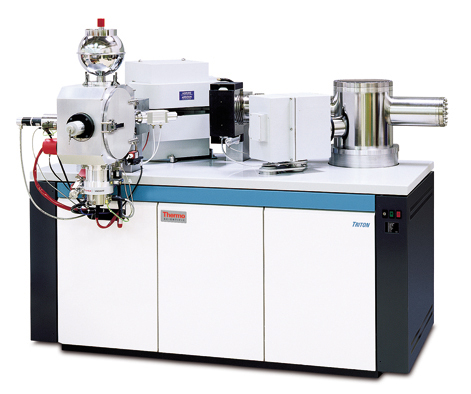 TRITONE Plus TIMS systemSestávající z:TRITON Plus sestava vč. 1 fixního a 6 pohyblivých Farraday kolektorů, pod kontrolou PC	1x Ion counting device (SEM)111123010000004 Vodní recirkulační chladič TF 14 B1149880	Additional Faraday collector - high mass range 1149810	Additional Faraday collector - low mass range0547710	Cryopump ( 4 l ), 2 ks1354090	Reference pyrometer1083520	Gas bleed inlet valve1092740	Additional sample magazine for # 072 2158 1093200	Spare ion source for # 072 21581306140	Spare parts and consumables (for new instruments only)1378470	Cup H4 for 48Ca0731030T	3-day on-site training TRITON Plus - EUROPE0592290	Filament bending and welding kit0502800	Filament loading kit2089210	Current amplifier 10e12 Ohm resistor with reduced noise level  .  2 ksSpeciální cena pro tuto nabídkuCena celkem za dodávku:  10 896 890,-    CZKCena celkem s DPH 21%:  13 185 236,90 CZKIng. Petr Verner, CSc.jednatel